Internet Association to Join Suit Against FCCThe Internet Association, which represents tech companies such as Google and Facebook, has announced that it will be joining net neutrality supporters who plan to sue the Federal Communications Commission to prevent the repeal of net neutrality regulations. 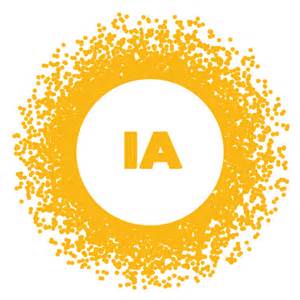 The Hill 1/5/18http://thehill.com/policy/technology/367624-trade-group-representing-facebook-and-google-plans-to-sue-fcc-over-net